Zpravodaj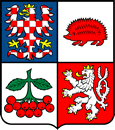 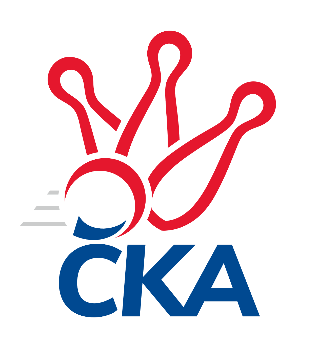 kuželkářského svazu Kraje VysočinaKrajský přebor Vysočina 2023/2024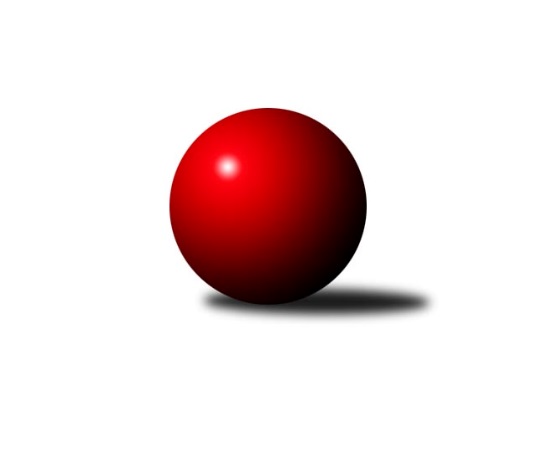 Č.7Ročník 2023/2024	4.11.2023Nejlepšího výkonu v tomto kole: 2687 dosáhlo družstvo: KK Jihlava CVýsledky 7. kolaSouhrnný přehled výsledků:TJ Spartak Pelhřimov C	- TJ Slovan Kamenice nad Lipou B	6:2	2534:2503	7.0:5.0	2.11.TJ Nové Město na Moravě B	- TJ BOPO Třebíč B	6:2	2433:2393	7.0:5.0	3.11.TJ Slovan Kamenice nad Lipou C	- TJ Spartak Pelhřimov B	6.5:1.5	2585:2436	7.0:5.0	3.11.KK Jihlava C	- TJ Třebíč C	8:0	2687:2400	9.0:3.0	4.11.Tabulka družstev:	1.	TJ Nové Město na Moravě B	7	5	0	2	33.0 : 23.0	46.5 : 37.5	2578	10	2.	TJ Sokol Cetoraz	6	4	0	2	32.0 : 16.0	44.5 : 27.5	2458	8	3.	KK Jihlava C	6	4	0	2	31.0 : 17.0	41.0 : 31.0	2458	8	4.	TJ Spartak Pelhřimov C	6	3	1	2	25.0 : 23.0	34.5 : 37.5	2361	7	5.	TJ Spartak Pelhřimov B	6	3	1	2	24.5 : 23.5	37.0 : 35.0	2411	7	6.	TJ Slovan Kamenice nad Lipou B	6	3	0	3	26.0 : 22.0	40.5 : 31.5	2545	6	7.	TJ Slovan Kamenice nad Lipou C	6	3	0	3	22.5 : 25.5	34.0 : 38.0	2508	6	8.	TJ Třebíč C	7	2	0	5	21.0 : 35.0	38.0 : 46.0	2456	4	9.	TJ BOPO Třebíč B	6	0	0	6	9.0 : 39.0	20.0 : 52.0	2300	0Podrobné výsledky kola:	TJ Spartak Pelhřimov C	2534	6:2	2503	TJ Slovan Kamenice nad Lipou B	Sára Turková	 	 213 	 188 		401 	2:0	 384 		200 	 184		Václav Rychtařík nejml.	Tomáš Turek	 	 214 	 194 		408 	0:2	 460 		236 	 224		David Dúška	Stanislav Kropáček	 	 243 	 216 		459 	2:0	 411 		218 	 193		Dominik Schober	Vojtěch Štursa	 	 213 	 195 		408 	0:2	 439 		218 	 221		Jan Škrampal	Matouš Šimsa	 	 228 	 204 		432 	2:0	 407 		210 	 197		Michal Berka	Lukáš Pitrák	 	 232 	 194 		426 	1:1	 402 		205 	 197		David Schober ml.rozhodčí: Novotný VáclavNejlepší výkon utkání: 460 - David Dúška	TJ Nové Město na Moravě B	2433	6:2	2393	TJ BOPO Třebíč B	Michaela Vaníčková	 	 200 	 190 		390 	2:0	 376 		193 	 183		Valerie Štarková	Aleš Hrstka	 	 204 	 170 		374 	1:1	 398 		199 	 199		Ladislav Štark	Jiří Faldík	 	 207 	 212 		419 	0:2	 422 		209 	 213		Markéta Zemanová	Josef Šebek	 	 193 	 219 		412 	1:1	 406 		216 	 190		Daniel Malý	Roman Svojanovský	 	 229 	 191 		420 	1:1	 400 		186 	 214		Jiří Zeman	Anna Partlová	 	 222 	 196 		418 	2:0	 391 		206 	 185		Zdeňka Kolářovározhodčí:  Vedoucí družstevNejlepší výkon utkání: 422 - Markéta Zemanová	TJ Slovan Kamenice nad Lipou C	2585	6.5:1.5	2436	TJ Spartak Pelhřimov B	František Housa	 	 217 	 214 		431 	0:2	 443 		224 	 219		Miroslava Matejková	Darja Novotná	 	 229 	 207 		436 	2:0	 357 		169 	 188		Kateřina Carvová	Milan Podhradský ml.	 	 233 	 210 		443 	1:1	 443 		223 	 220		Jaroslav Benda	Pavel Zedník	 	 230 	 205 		435 	2:0	 394 		198 	 196		Jana Pliešovská	Milan Podhradský	 	 217 	 199 		416 	1:1	 397 		196 	 201		Bohumil Nentvich	David Schober st.	 	 216 	 208 		424 	1:1	 402 		217 	 185		Josef Smětákrozhodčí: Lukáš DúškaNejlepšího výkonu v tomto utkání: 443 kuželek dosáhli: Miroslava Matejková, Milan Podhradský ml., Jaroslav Benda	KK Jihlava C	2687	8:0	2400	TJ Třebíč C	Šárka Vacková	 	 203 	 213 		416 	1:1	 405 		205 	 200		Michal Kuneš	Tomáš Dejmek	 	 234 	 210 		444 	1:1	 415 		202 	 213		Milan Gregorovič	Tomáš Fürst	 	 222 	 243 		465 	2:0	 326 		146 	 180		Milan Lenz	Radana Krausová	 	 235 	 237 		472 	2:0	 441 		233 	 208		Pavel Kohout	Vladimír Dvořák	 	 244 	 222 		466 	2:0	 410 		199 	 211		Jaroslav Kasáček	Jaroslav Nedoma	 	 201 	 223 		424 	1:1	 403 		207 	 196		Vladimír Kantorrozhodčí:  Vedoucí družstevNejlepší výkon utkání: 472 - Radana KrausováPořadí jednotlivců:	jméno hráče	družstvo	celkem	plné	dorážka	chyby	poměr kuž.	Maximum	1.	Jan Škrampal 	TJ Slovan Kamenice nad Lipou B	454.39	305.7	148.7	3.6	3/3	(467)	2.	Anna Partlová 	TJ Nové Město na Moravě B	443.67	309.8	133.8	6.1	3/3	(469)	3.	Michaela Vaníčková 	TJ Nové Město na Moravě B	442.00	305.0	137.0	8.0	3/3	(470)	4.	Pavel Kohout 	TJ Třebíč C	440.60	293.7	146.9	4.7	5/5	(476)	5.	Miroslava Matejková 	TJ Spartak Pelhřimov B	438.00	302.0	136.0	5.0	3/4	(443)	6.	Milan Podhradský  ml.	TJ Slovan Kamenice nad Lipou C	437.25	288.6	148.7	7.2	4/4	(465)	7.	Josef Šebek 	TJ Nové Město na Moravě B	434.25	291.4	142.8	5.3	3/3	(469)	8.	Roman Svojanovský 	TJ Nové Město na Moravě B	431.00	294.8	136.3	4.7	3/3	(472)	9.	Jaroslav Benda 	TJ Spartak Pelhřimov B	431.00	300.2	130.8	6.8	3/4	(457)	10.	Jiří Partl 	TJ Nové Město na Moravě B	430.83	289.5	141.3	4.3	3/3	(473)	11.	Vladimír Dvořák 	KK Jihlava C	430.00	297.1	132.9	7.5	4/5	(466)	12.	Šárka Vacková 	KK Jihlava C	429.50	295.8	133.8	7.8	4/5	(461)	13.	František Novotný 	TJ Sokol Cetoraz 	429.50	296.9	132.6	4.8	3/3	(453)	14.	David Dúška 	TJ Slovan Kamenice nad Lipou B	428.33	296.8	131.5	11.3	3/3	(460)	15.	Václav Rychtařík  nejml.	TJ Slovan Kamenice nad Lipou B	427.50	293.2	134.3	6.7	3/3	(483)	16.	David Schober  ml.	TJ Slovan Kamenice nad Lipou B	423.92	289.5	134.4	4.6	2/3	(444)	17.	Vladimír Kantor 	TJ Třebíč C	423.47	291.6	131.9	7.1	5/5	(462)	18.	Josef Melich 	TJ Sokol Cetoraz 	423.25	286.6	136.6	6.1	2/3	(443)	19.	Michal Kuneš 	TJ Třebíč C	423.00	291.1	131.9	8.0	4/5	(468)	20.	Michal Berka 	TJ Slovan Kamenice nad Lipou B	422.50	293.4	129.1	6.1	3/3	(467)	21.	Darja Novotná 	TJ Slovan Kamenice nad Lipou C	421.42	295.9	125.5	6.6	4/4	(453)	22.	David Schober  st.	TJ Slovan Kamenice nad Lipou C	421.00	289.3	131.7	6.6	3/4	(462)	23.	Dušan Macek 	TJ Sokol Cetoraz 	419.67	289.2	130.5	8.3	3/3	(451)	24.	Markéta Zemanová 	TJ BOPO Třebíč B	419.00	290.0	129.0	7.0	3/4	(440)	25.	Radek Čejka 	TJ Sokol Cetoraz 	418.78	285.9	132.9	5.7	3/3	(434)	26.	Daniel Malý 	TJ BOPO Třebíč B	417.00	295.2	121.8	8.5	4/4	(454)	27.	Lukáš Pitrák 	TJ Spartak Pelhřimov C	417.00	299.6	117.4	7.0	2/3	(452)	28.	František Housa 	TJ Slovan Kamenice nad Lipou C	414.25	298.2	116.1	9.2	4/4	(431)	29.	Josef Směták 	TJ Spartak Pelhřimov B	413.33	287.3	126.0	5.7	3/4	(466)	30.	Milan Podhradský 	TJ Slovan Kamenice nad Lipou C	412.67	288.3	124.3	7.1	3/4	(431)	31.	Jaroslav Nedoma 	KK Jihlava C	412.50	290.1	122.4	9.1	5/5	(441)	32.	Tomáš Dejmek 	KK Jihlava C	411.00	280.0	131.0	8.0	4/5	(444)	33.	Filip Schober 	TJ Slovan Kamenice nad Lipou B	409.00	287.3	121.8	7.3	2/3	(424)	34.	Matouš Šimsa 	TJ Spartak Pelhřimov C	408.92	287.8	121.1	8.8	3/3	(441)	35.	Jan Podhradský 	TJ Slovan Kamenice nad Lipou B	405.75	276.5	129.3	8.5	2/3	(448)	36.	Zdeněk Topinka 	TJ Nové Město na Moravě B	405.50	286.3	119.3	6.5	2/3	(419)	37.	Jaroslav Kasáček 	TJ Třebíč C	405.33	297.3	108.0	11.7	5/5	(476)	38.	Milan Kalivoda 	TJ Spartak Pelhřimov B	405.25	284.5	120.8	8.5	4/4	(429)	39.	Bohumil Nentvich 	TJ Spartak Pelhřimov B	405.08	281.4	123.7	6.8	4/4	(457)	40.	Pavel Zedník 	TJ Slovan Kamenice nad Lipou C	403.89	288.6	115.3	13.0	3/4	(435)	41.	Josef Fučík 	TJ Spartak Pelhřimov B	401.83	289.0	112.8	7.7	3/4	(437)	42.	Jiří Faldík 	TJ Nové Město na Moravě B	399.00	283.3	115.7	9.5	3/3	(419)	43.	Jan Pošusta 	TJ Sokol Cetoraz 	397.89	282.2	115.7	5.9	3/3	(417)	44.	Vojtěch Štursa 	TJ Spartak Pelhřimov C	392.92	286.6	106.3	10.4	3/3	(469)	45.	Jiří Macko 	KK Jihlava C	392.25	279.8	112.5	8.5	4/5	(444)	46.	Václav Brávek 	TJ Sokol Cetoraz 	391.17	276.7	114.5	10.3	3/3	(414)	47.	Zdeňka Vytisková 	TJ Spartak Pelhřimov C	386.50	268.0	118.5	8.0	2/3	(397)	48.	Stanislav Kropáček 	TJ Spartak Pelhřimov C	384.00	266.7	117.3	9.3	3/3	(459)	49.	Ladislav Štark 	TJ BOPO Třebíč B	383.00	268.8	114.3	10.8	4/4	(398)	50.	Zdeňka Kolářová 	TJ BOPO Třebíč B	383.00	276.0	107.0	12.7	3/4	(391)	51.	Eliška Kochová 	TJ Spartak Pelhřimov B	382.22	273.9	108.3	13.3	3/4	(409)	52.	Sára Turková 	TJ Spartak Pelhřimov C	380.83	274.5	106.3	14.3	2/3	(414)	53.	Jiří Zeman 	TJ BOPO Třebíč B	380.25	281.8	98.5	15.4	4/4	(403)	54.	Tomáš Turek 	TJ Spartak Pelhřimov C	379.50	258.7	120.8	10.5	3/3	(408)	55.	Jan Pošusta  ml.	TJ Sokol Cetoraz 	373.25	270.3	103.0	12.3	2/3	(388)	56.	Valerie Štarková 	TJ BOPO Třebíč B	370.58	268.5	102.1	14.1	4/4	(401)	57.	Milan Lenz 	TJ Třebíč C	369.80	274.9	94.9	17.9	5/5	(438)	58.	Kateřina Carvová 	TJ Spartak Pelhřimov B	368.83	272.8	96.0	13.8	3/4	(413)		Tomáš Fürst 	KK Jihlava C	471.50	303.0	168.5	2.0	2/5	(478)		Petr Dobeš  st.	TJ Třebíč C	458.00	300.0	158.0	3.0	1/5	(458)		Petra Schoberová 	TJ Slovan Kamenice nad Lipou B	450.00	292.0	158.0	8.0	1/3	(450)		Jakub Toman 	KK Jihlava C	446.00	295.0	151.0	5.0	1/5	(446)		Karel Hlisnikovský 	TJ Nové Město na Moravě B	436.00	301.0	135.0	10.0	1/3	(436)		Milan Gregorovič 	TJ Třebíč C	430.78	287.4	143.3	6.8	3/5	(489)		Petr Bína 	TJ Slovan Kamenice nad Lipou C	425.00	302.0	123.0	9.0	1/4	(425)		Vladimír Berka 	TJ Sokol Cetoraz 	416.00	284.0	132.0	5.7	1/3	(435)		Dominik Schober 	TJ Slovan Kamenice nad Lipou B	411.00	299.0	112.0	5.0	1/3	(411)		Radana Krausová 	KK Jihlava C	406.67	276.0	130.7	7.0	3/5	(472)		Simona Matulová 	KK Jihlava C	397.33	282.0	115.3	11.7	3/5	(422)		Aleš Schober 	TJ Slovan Kamenice nad Lipou C	396.00	291.0	105.0	12.0	1/4	(396)		Lukáš Melichar 	TJ Spartak Pelhřimov B	395.00	286.0	109.0	9.0	1/4	(395)		Luboš Strnad 	KK Jihlava C	386.33	278.3	108.0	11.3	3/5	(403)		Jana Pliešovská 	TJ Spartak Pelhřimov B	380.00	271.0	109.0	13.5	2/4	(394)		Aleš Hrstka 	TJ Nové Město na Moravě B	374.00	267.0	107.0	14.0	1/3	(374)		Štepán Zolman 	KK Jihlava C	370.00	278.0	92.0	17.0	1/5	(370)		Martin Michal 	TJ Třebíč C	340.33	248.3	92.0	18.7	3/5	(347)		Gabriela Malá 	TJ BOPO Třebíč B	332.50	250.0	82.5	13.5	1/4	(337)		Dominika Kočířová 	TJ BOPO Třebíč B	316.00	250.0	66.0	21.0	1/4	(316)		Daniel Kočíř 	TJ BOPO Třebíč B	270.50	206.0	64.5	24.0	2/4	(293)Sportovně technické informace:Starty náhradníků:registrační číslo	jméno a příjmení 	datum startu 	družstvo	číslo startu26588	Aleš Hrstka	03.11.2023	TJ Nové Město na Moravě B	1x26032	Dominik Schober	02.11.2023	TJ Slovan Kamenice nad Lipou B	2x
Hráči dopsaní na soupisku:registrační číslo	jméno a příjmení 	datum startu 	družstvo	Program dalšího kola:8. kolo10.11.2023	pá	17:30	TJ Sokol Cetoraz - TJ Nové Město na Moravě B	10.11.2023	pá	19:00	TJ Spartak Pelhřimov B- KK Jihlava C	10.11.2023	pá	19:00	TJ Slovan Kamenice nad Lipou B- TJ Slovan Kamenice nad Lipou C	11.11.2023	so	9:00	TJ BOPO Třebíč B- TJ Spartak Pelhřimov C				-- volný los --- TJ Třebíč C	Nejlepší šestka kola - absolutněNejlepší šestka kola - absolutněNejlepší šestka kola - absolutněNejlepší šestka kola - absolutněNejlepší šestka kola - dle průměru kuželenNejlepší šestka kola - dle průměru kuželenNejlepší šestka kola - dle průměru kuželenNejlepší šestka kola - dle průměru kuželenNejlepší šestka kola - dle průměru kuželenPočetJménoNázev týmuVýkonPočetJménoNázev týmuPrůměr (%)Výkon1xRadana KrausováKK Jihlava C4721xRadana KrausováKK Jihlava C112.094722xVladimír DvořákKK Jihlava C4661xDavid DúškaKamenice B110.94602xTomáš FürstKK Jihlava C4652xVladimír DvořákKK Jihlava C110.674661xDavid DúškaKamenice B4602xStanislav KropáčekPelhřimov C110.664591xStanislav KropáčekPelhřimov C4592xTomáš FürstKK Jihlava C110.434651xTomáš DejmekKK Jihlava C4443xJan ŠkrampalKamenice B105.84439